Mojca Erjavec, svetnica NSi(svetniška skupina oz. samostojni svetnik)Datum: 17/3/2021Občina Ravne na KoroškemGačnikova pot 52390 Ravne na KoroškemZadeva: POROČILO O PORABI PRORAČUNSKIH SREDSTEV ZA LETO ……………Na podlagi 10. člena Pravilnika o sredstvih za delo svetniških skupin in samostojnih svetnikov (UGSO, št. 21/2015) podajam/-o poročilo o koriščenju sredstev.Namen uporabe: Oblikovanje in distribucija zloženke za ob koncu leta 2020 – obveščanje volivcev (Promedij d.o.o., 3000 Celje)Višina koriščenih sredstev:237,90 EURObrazložitev porabe:Za namene obveščanja volivcev v korona času, ko je druženje omejeno, se oblikuje in distribuira zloženka z informacijami o delu občinske svetnice v 2020.________________________________________________________________                                                                           ……Mojca Erjavec											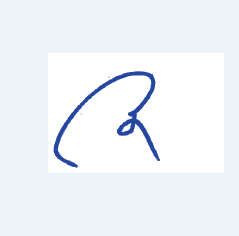  (Tiskano ime in priimek  in podpis predstavnika svetniške skupine oz. samostojnega svetnika)Opomba:Svetniške skupine in samostojni svetniki so dolžni na podlagi 10. člena Pravilnika ob koncu proračunskega leta, najkasneje do 31.3., Občinskemu svetu Občine Ravne na Koroškem predložiti pisno poročilo o porabi sredstev za preteklo leto.Svetniški skupini oziroma samostojnemu svetniku, ki ne izpolni obveznosti iz prvega odstavka tega člena, se financiranje iz proračuna občine začasno ustavi. Finančna sredstva ponovno lahko koristi z dnem izpolnitve obveznosti. 